МУНИЦИПАЛЬНОЕ БЮДЖЕТНОЕ УЧРЕЖДЕНИЕ ДОПОЛНИТЕЛЬНОГО ОБРАЗОВАНИЯ СТАНЦИЯ  ЮНЫХ НАТУРАЛИСТОВ Г.ВЯЗЬМЫ СМОЛЕНСКОЙ ОБЛАСТИ«БОЙЦОВСКИЕ СОБАКИ»Методическое пособие.                                Автор-составитель: Наврозашвили Елена Владимировна,                                                                   педагог дополнительного образованияг. ВязьмаСмоленская область2019 годБойцовские собаки.Бойцовские породы собак можно назвать экзотическими, потому что они стоят немало денег. Кроме того, такие бойцы должны иметь родословную и быть расположенными к силе генетически. Когда-то бои собак были популярностью, но в наше время такого варварства уже никто не потерпит. Однако породы бойцов остались и многие предпочитают именно таких.Английский мастиф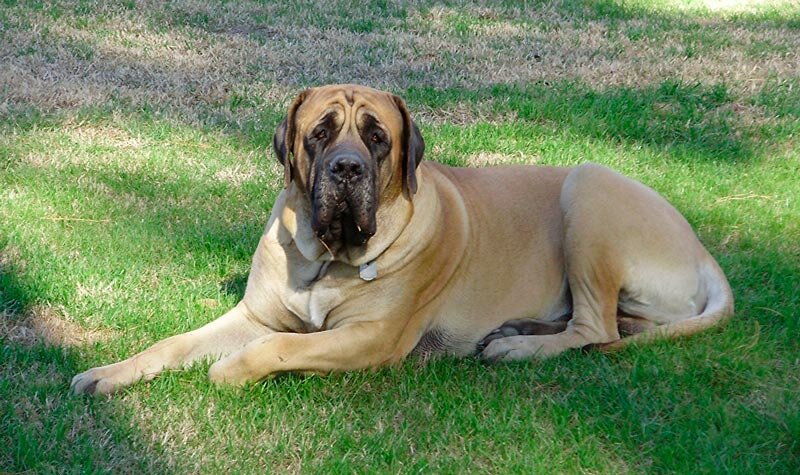 Это порода с твердым характером, но агрессию они не проявляют. Именно поэтому многие так любят заводить мастифов английской породы, потому что они спокойны и с ними можно выходить на прогулку. Главное правильно воспитывать собаку, которую в древности брали даже на охоту за медведями или использовали в боях с гладиаторами.Американский бульдог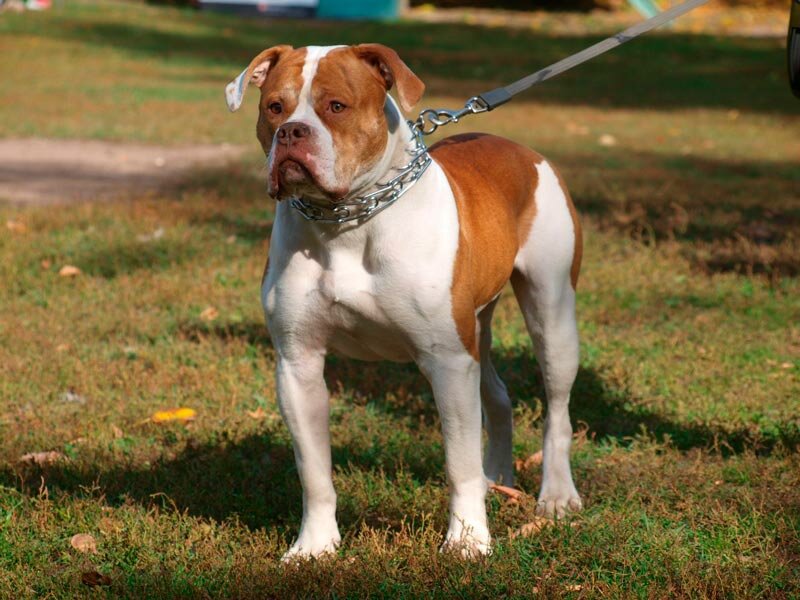 Бульдоги из Америки отличаются большой выносливостью и силой. Кроме того, даже сам внешний вид заслуживает уважения. Несмотря на это, собаки очень дружелюбные и всегда преданны хозяину.Бультерьер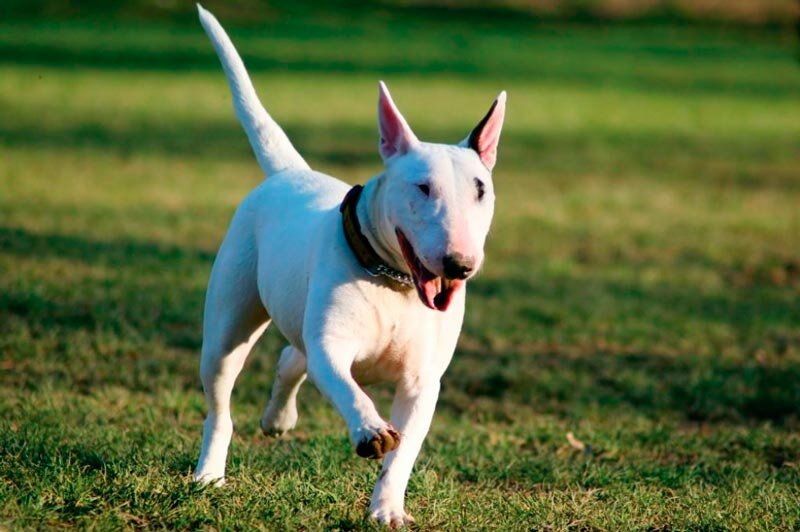 Вот уже бультерьер может вызвать большие проблемы у хозяина, потому что он напрочь отказывается слушать любые команды и ведет себя порой агрессивно.Канарский дог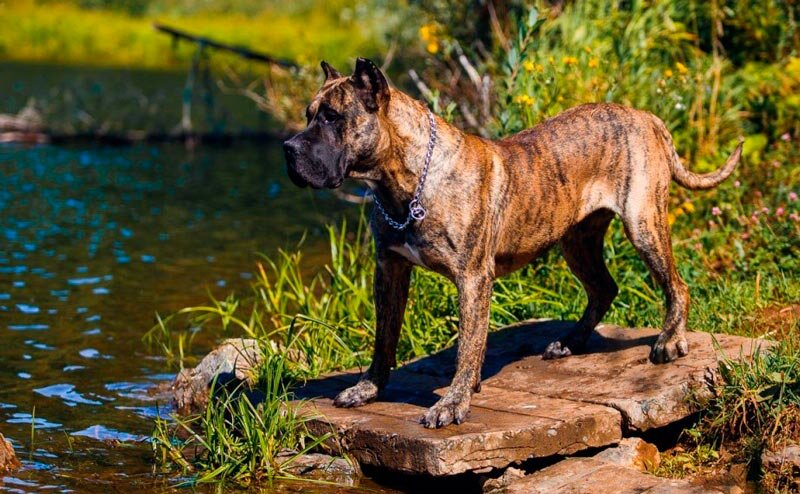 Внимательная и преданная порода, которая служит прекрасным охранником и может в любой момент продемонстрировать свои боевые качества. Еще один отличный момент в том, что у собаки практически нет никогда заболеваний.Билли-кутта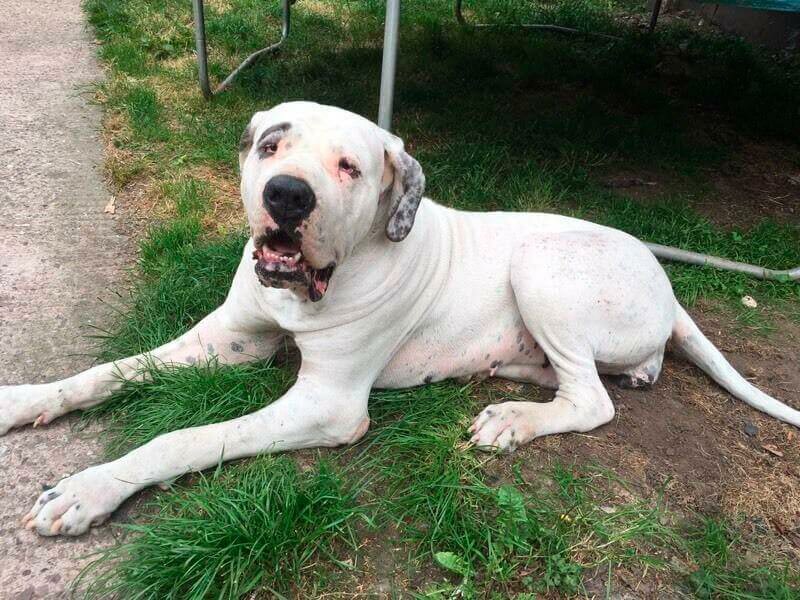 Если вы хотите собаку для квартиры, то это не должен быть Билли-кутта. Такой бойцовский пес просто не может жить в тесных помещениях и может стать агрессивным. Еще один момент, они не терпят соседства с другими животными.Американский стаффордширский терьер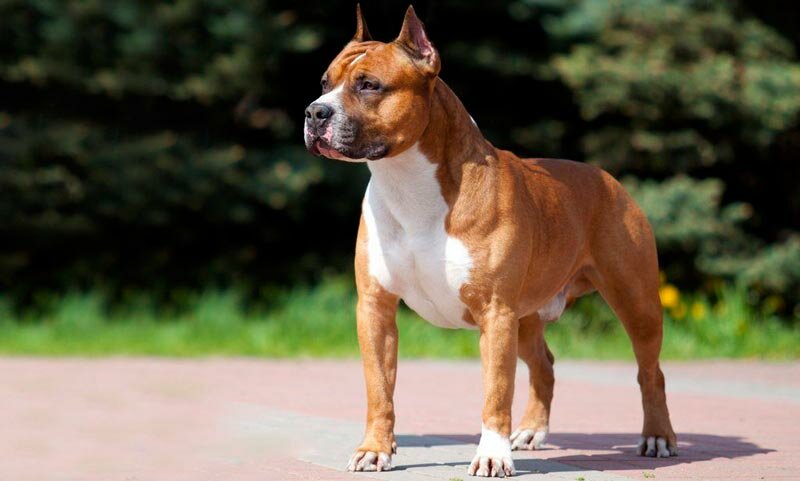 Преданный пес, который готов в любой момент защищать своего хозяина и дом. К счастью такой боец всегда терпелив и редко агрессивен, но может затаить обиду.Бандог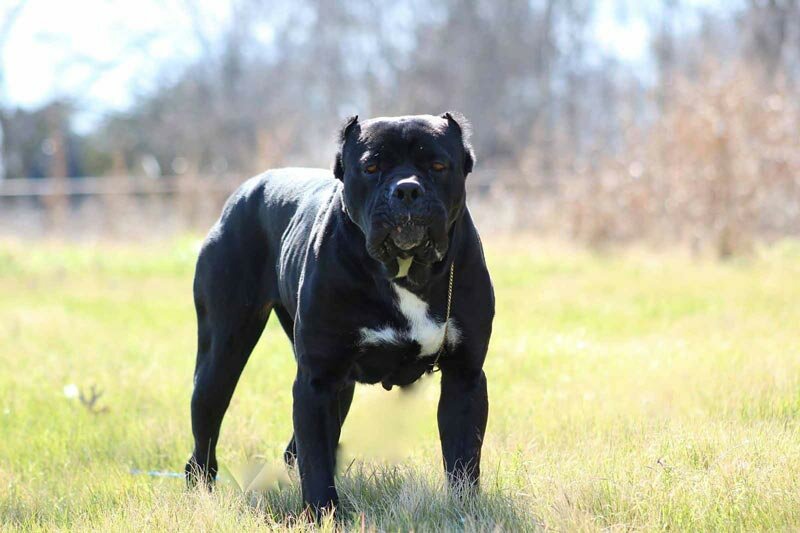 Бандог даже переводится как «Цепной пес». Мускулистая собака с очень крепкими костями и агрессивным характером. Если правильно воспитать Бандога, то он станет лучшим охранником.Питбуль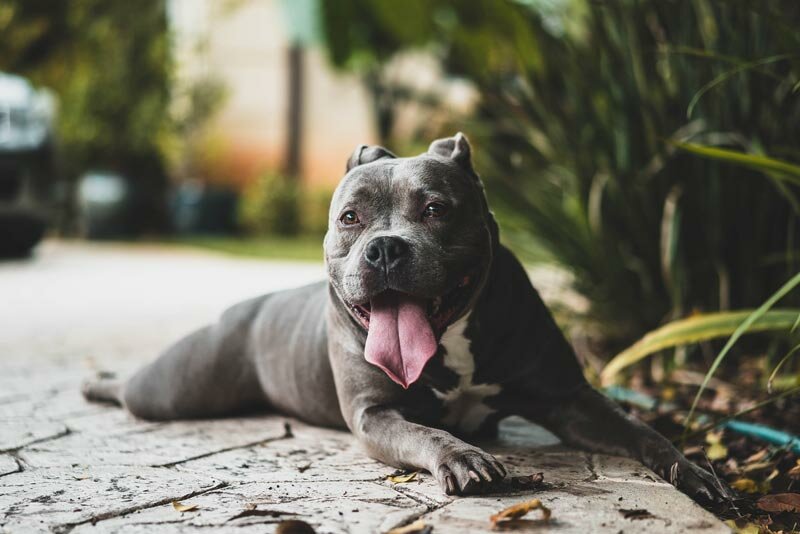 Любой питбуль является бойцом, причем самым крутым во всем мире. К тому же они отлично поддаются дрессировке.Английский бульдог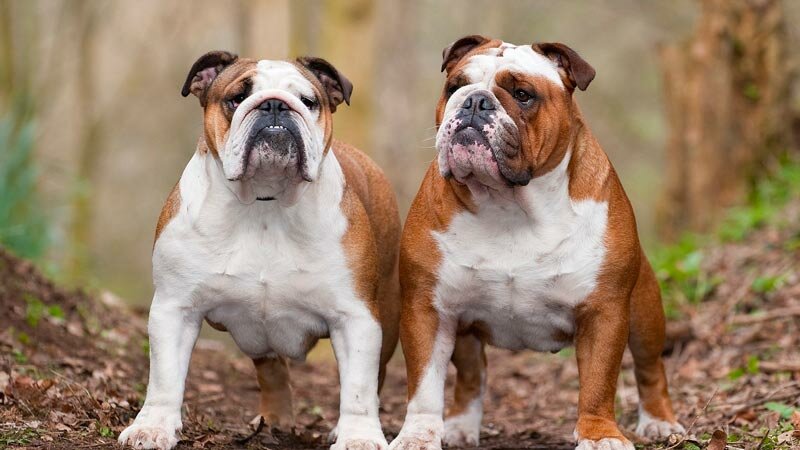 Это национальная английская собака, которая обладает обидчивым характером, поэтому злить ее не стоит, тем более у нее все еще сохранились навыки бойцовых предков.Стаффордширский бультерьер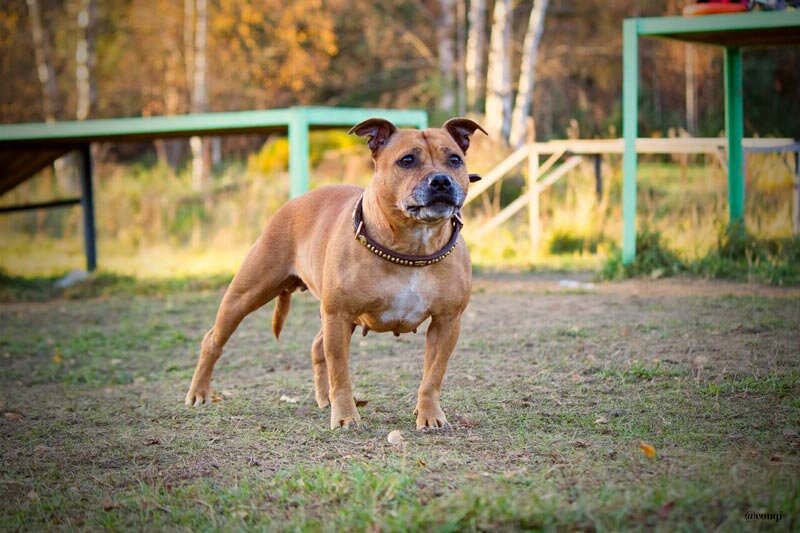 Злость в этой породе есть по сегодняшний день. Она часто бывает агрессивной, а в схватках может проявить себя крайне жестоко. К тому же этого бультерьера очень просто спровоцировать, может быть достаточно просто капли крови и его не удержать.Начало формыИстоники:https://zen.yandex.ru/media/adventurearchives/top10-samyh-silnyh-boicovskih-sobak-sobaki-etoi-porody-schitaiutsia-boicovskimi-i-luchshimi-v-svoem-dele-5d1edd36cbf26800ad3e69e8https://dalmspb.com/raznovidnosti/rejting-luchshih-porod-bojcovskih-sobak-2126/https://topcafe.su/fakty/priroda/top-15-populyarnyh-bojtsovskih-sobak.html